	AL DIRIGENTE SCOLASTICO	DELL’I.I.S “GALILEI / DI PALO”	DI SALERNO                                                                                                    p.c.  Funzione Strumentale Area 4AUTORIZZAL’I.I.S. G.GALILEI di Salerno e i suoi docenti a raccogliere e divulgare all’interno dell’ambito scolastico e delle finalità formative foto, immagini, testi e disegni relativi al proprio/a  figlio/a, elaborati e/o ripresi durante lo svolgimento delle attività scolastiche, con l’esclusivo intento di documentare l’attività svolte tramite: tabelloni all’interno della scuola in occasioni di esposizioni, mostre, eventi didattici; CD/DVD di documentazioni delle attività progettuali, didattiche e ludiche; stampe e giornalini scolastici; orientamento scolastico; qualsiasi altra forma di valorizzazione di dette attività.I sottoscritti dichiarano di essere consapevoli che l’Istituzione Scolastica potrà utilizzare e divulgare i dati personali dell’alunno/a  esclusivamente nell’ambito e per i fini istituzionali propri della Pubblica Amministrazione ( tutela della privacy  art. 27 del decreto legislativo 196/03 ) e  che la scuola non  trarrà nessun guadagno economico dall’utilizzo delle immagini;Che la presente autorizzazione è concessa in piena libertà ed autonomia, senza condizioni o riserve e a titolo completamente gratuito.N.B: Nel corso della documentazione delle attività svolte all’interno dei progetti della scuola, in particolare in occasione di progetti extracurricolari, stage aziendali, escursioni, uscite di istruzione, saggi di fine anno, giornalini di classe, esposizione di cartelloni, laboratori, ecc… , spesso si rende necessario ricorrere all’utilizzo di fotografie, video, testi, cd-rom, dvd e quant’altro possa contestualizzare e valorizzare il lavoro degli alunni, nonché rappresentare nel tempo un ricordo prezioso.In base alla normativa vigente si richiede la liberatoria prevista dal decreto legislativo 196/03 ( e s.m.i. )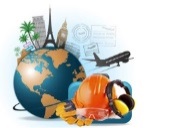 Il sottoscritto :Padre/madre/tutore dell’alunno :  Frequentante la classe Sezionepresso  I.I.S. G.GALILEI  (SA)Residente inVia/Piazza